Užsakymo Nr.:	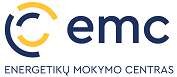 PARAIŠKAdėl suvirintojo/suvirinimo operatorių kvalifikacijos tikrinimoPareiškėjas	ParašasData	Su šia paraiška susijęs suvirintojo pasirašytas pasižadėjimas yra neatskiriama paraiškos dalis.Paslaugos Nr. Lapas 1 Lapų 1R03 Suvirinimo darbuotojų kvalifikacijos patvirtinimas. Bendrieji reikalavimai. Priedas Nr.1Vardas, PavardėEgzamino vietaGimimo data ir vietaEgzamino dataAdresasSuvirintojo žymuoTelefonasSertifikavimo standartasEl.paštasDarbdavysPastabosBandinio Nr.Suvirintų bandinių aprašymas(pildoma pagal pavyzdį R03 „Suvirinimo darbuotojų sertifikavimas. Bendrieji reikalavimai“ 2 priedą)